О назначении публичных слушаний по внесению изменений в Правила землепользования и застройки  территории сельского поселения Октябрьский сельсовет Стерлитамакского района Республики Башкортостан, связанных с изменением границ  территориальных зон для земельных участков В соответствии со ст. 28 Федерального закона от 06.10.2003г. № 131-ФЗ (в ред. от 31.12.2014 № 519-ФЗ) «Об общих принципах организации местного самоуправления в Российской Федерации», ст. 39, 40, 46 Градостроительного кодекса Российской Федерации, Правилами землепользования и застройки территории сельского поселения Октябрьский сельсовет, утвержденных решением Совета сельского поселения Октябрьский сельсовет от 29.12.2009 № 25, Уставом сельского поселения Октябрьский сельсовет муниципального района Стерлитамакский район Республики Башкортостан, в целях соблюдения прав человека на благоприятные условия жизнедеятельности, прав и законных интересов правообладателей земельных участков и объектов капитального строительства, Совет сельского поселения Октябрьский сельсовет решил:1. Назначить публичные слушания по внесению изменений в Правила землепользования и застройки территории сельского поселения Октябрьский сельсовет Стерлитамакского района Республики Башкортостан, утвержденных решением Совета сельского поселения Октябрьский сельсовет  от 29.12.2009 № 25, - в части изменения территориальной зоны  Ж-1 на Ж-2 земельного участка с кадастровым номером 02:44:180102:115, площадью 488 кв. м. расположенного по адресу: д. 7 ул. Мира с. Октябрьское Стерлитамакского района Республики Башкортостан.2. Провести публичные слушания «6» марта 2018 г. в 15.00ч. (место проведения публичных слушаний: административное здание сельсовета Республика Башкортостан Стерлитамакский район с. Октябрьское ул. Мира д.9)3. Установить, что письменные предложения  заинтересованных  лиц направляются по следующим  адресам: Республика  Башкортостан, Стерлитамакский район,  село  Октябрьское,  ул.  Мира д.9 административное здание сельсовета   и   г. Стерлитамак, ул. Худайбердина,  85, каб. № 5, №5 «А» г. Стерлитамак в период со дня опубликования (обнародования) настоящего постановления – до «5» марта 2018 г.4. Организацию и проведение публичных слушаний по вышеуказанному проекту возложить на комиссию по проведению публичных слушаний по вопросам землепользования и застройки в следующем составе:председатель комиссии:- Нестеренко А.А, председатель постоянной комиссии Совета по развитию предпринимательства, земельным вопросам, благоустройству и экологии;члены комиссии:- Назарова З.Х., депутат Совета сельского поселения;- Бульц В.И., депутат Совета сельского поселения;- Сафин А.И., гл. архитектор Администрации (по согласованию);- Узелкова Н. В. – начальник МБУ «Архитектурно-планировочное бюро» (по согласованию).секретарь комиссии:- Чегодаева Е.В., Управляющий делами Октябрьского сельсовета.5. Настоящее решение вступает в силу с момента опубликования в газете «Сельские Нивы».Глава сельского поселенияОктябрьский сельсоветмуниципального районаСтерлитамакский район Республики Башкортостан                                                  Г.Я. Гафиевас. Октябрьское № 26-115От 19.12. 2017 г.Башkортостан РеспубликаһыныңСтəрлетамаk районы муниципаль районының Октябрь ауыл советы ауыл биләмәһе Советы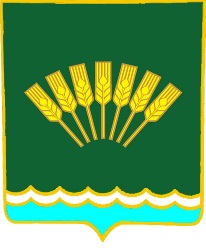 Совет сельского поселенияОктябрьский сельсоветмуниципального районаСтерлитамакский район Республики Башкортостан____________________________________________________________________        К А Р А Р                                                             Р Е Ш Е Н И Е____________________________________________________________________        К А Р А Р                                                             Р Е Ш Е Н И Е____________________________________________________________________        К А Р А Р                                                             Р Е Ш Е Н И Е